МІНІСТЕРСТВО ОСВІТИ І НАУКИ УКРАЇНИПРИКАРПАТСЬКИЙ НАЦІОНАЛЬНИЙ УНІВЕРСИТЕТ ІМЕНІ ВАСИЛЯ СТЕФАНИКА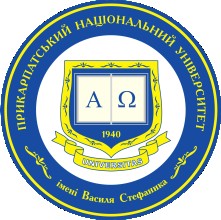 Факультет природничих наукКафедра іноземних мовСИЛАБУС НАВЧАЛЬНОЇ ДИСЦИПЛІНИІноземна мова (перша)                         Освітня програма: Хімія                        Спеціальність: 102 Хімія                        Галузь знань: 10 Природничі наукиЗатверджено на засіданні кафедриПротокол № 1 від “29” серпня 2022 р.  м. Івано-Франківськ - 2022ЗМІСТЗагальна інформаціяОпис дисципліниСтруктура курсу Система оцінювання курсуОцінювання відповідно до графіку навчального процесу Ресурсне забезпеченняКонтактна інформаціяПолітика навчальної дисципліни1. Основна інформаціяОпис дисципліниСтруктура курсу4. Система оцінювання курсуОцінювання відповідно до графіку навчального процесуСистема оцінювання курсу відбувається згідно з критеріями	оцінювання	навчальних досягнень студентів, що регламентовані в університеті. Види контролю: поточний (усне/письмове опитування на практичному	занятті); тематичний (тематичні контрольні роботи – переклад, творчі роботи, тестування); підсумковий (залік, екзамен).Вимоги до письмової роботи:Для контролю засвоєння навчального матеріалу у рамках аудиторної роботи проводяться словникові диктанти, самостійні роботи, тематичні контрольні роботи. У кінці кожного семестру проводиться підсумкова контрольна робота, що складається з перекладу з української мови на англійську, або підсумкове тестування на платформі d-learn.Практичні заняття:Оцінюється відвідуваність усіх занять упродовж семестру та робота студентів за 5-тибальною або 100-бальною шкалою.Оцінка «відмінно «5» (90-100, А) - студент добре сприймає мовлення на слух, розуміє прочитане та правильно перекладає. Вміє логічно будувати монологічне висловлювання за прочитаним текстом і у зв’язку з комунікативним завданням, висловлює і аргументує своє ставлення до певної проблематики, логічно формулює запитання і відповіді.Вміє розпочати, підтримати і закінчити діалог. Студент володіє лексичними одиницями і граматичними структурами відповідно до тематики в повному обсязі. Граматичні помилки відсутні. В письмовому висловлюванні та при перекладі з української мови на англійську допускаються 1-2 орфографічні помилки.Оцінка «добре», «4» (70-89, С, В) – студент добре володіє навичками аудіювання, розуміє прочитане, правильно перекладає текст,	вміє логічно будувати монологічне висловлювання за прочитаним текстом і у зв’язку з комунікативним завданням демонструє	вміння повідомляти факти відповідно до проблематики тексту, висловлює і аргументує своє ставлення, вміє	логічно побудувати діалогічне спілкування відповідно до поставлених завдань, використовує відповідні граматичні структури, проте допускає граматичні помилки. У письмовому завданні допускаються 3-4 орфографічні, 1-2 лексичні та 2-3 граматичні помилки.Оцінка «задовільно», «3» (50-69, E, D) – студент погано володіє навичками аудіювання; тобто, не може розуміти те, що чітко, повільно і прямо говориться; може отримати допомогу в розумінні з боку викладача. Студент належно формулює монологічне висловлювання, але не завжди відповідно до комунікативного завдання: відходить від теми, не аргументує свою відповідь. Діалогічне спілкування відбувається не відповідно до комунікативного завдання, не логічне, студент не вміє підтримувати бесіду. Студент демонструє обмежений словниковий запас, допускає багато граматичних помилок.При письмовому висловлюванні студент допускає багато орфографічних (7-10),  лексичних (7-10) та граматичних помилок (7-10), що перешкоджає розумінню наміру висловлювання та реалізації комунікативної мети.Оцінка «незадовільно», «2»,  (40-49, F) – студент не володіє навичками спілкування англійською мовою, не розуміє зміст прочитаного та не може перекласти його, а також не спроможний побудувати монологічне висловлювання, не має навичок відповідати на поставлені запитання. Студент не вміє побудувати діалог, не може підтримати бесіду.  Має вкрай обмежений словниковий запас, допускаються численні граматичні помилки. У письмовому мовленні допущена значна кількість помилок (більше 15).Умови допуску до підсумкового контролю:При виставленні допуску до заліку чи іспиту враховуються навчальні досягнення студентів, а саме: бали, набрані на поточному опитуванні під час контактних (аудиторних) годин, бали, набрані за виконання самостійної роботи, бали тематичних контрольних робіт, а також бали, отримані за підсумкову контрольну роботу. Допуск до заліку становить мінімум 50 балів, максимум 100 балів; допуск до іспиту становить мінімум 25 балів, максимум 50 балів; бал за складання іспиту (підсумковий контроль) становить максимум 50 балів.         Критерії поточного оцінюванняВідповідно до Положення про порядок організації та проведення оцінювання успішності здобувачів вищої освіти ДВНЗ «Прикарпатського національного університету ім. Василя Стефаника» (введено в дію наказом ректора № 799 від 26.11.2019 р.; із внесеними змінами наказом № 212 від 06.04.2021 р.) та Положення про організацію освітнього процесу та розробку основних документів з організації освітнього процесу в ДВНЗ «Прикарпатський національний університет імені Василя Стефаника» (Нова редакція) (введено в дію наказом ректора № 361 від 31.07.2020 р.) знання оцінюються як з теоретичної, так і з практичної підготовки відповідно до національної шкали за такими критеріями:- «відмінно» – здобувач освіти міцно засвоїв теоретичний матеріал, глибоко і всебічно знає зміст навчальної дисципліни, основні положення наукових першоджерел та рекомендованої літератури, логічно мислить і будує відповідь, вільно використовує набуті теоретичні знання при аналізі практичного матеріалу, висловлює своє ставлення до тих чи інших проблем, демонструє високий рівень засвоєння практичних навичок;- «добре» – здобувач освіти добре засвоїв теоретичний матеріал, володіє основними аспектами з першоджерел та рекомендованої літератури, аргументовано викладає його; має практичні навички, висловлює свої міркування з приводу тих чи інших проблем, але припускається певних неточностей і похибок у логіці викладу теоретичного змісту або при аналізі практичного матеріалу;- «задовільно» – здобувач освіти в основному опанував теоретичними знаннями навчальної дисципліни, орієнтується в першоджерелах та рекомендованій літературі, але непереконливо відповідає, плутає поняття, додаткові питання викликають невпевненість або відсутність стабільних знань; відповідаючи на запитання практичного характеру, виявляє неточності у знаннях, не вміє оцінювати факти та явища, пов’язувати їх із майбутньою діяльністю;- «незадовільно» – здобувач освіти не опанував навчальний матеріал дисципліни, не знає наукових фактів, визначень, майже не орієнтується в першоджерелах та рекомендованій літературі, відсутні наукове мислення, практичні навички не сформовані.Ресурсне забезпечення7.Контактна інформаціяВикладач Сівкович Г. М.Назва дисципліниІноземна мова (перша)Освітня програмаХіміяСпеціалізація (за наявності)Спеціальність102 ХіміяГалузь знань10 Природничі наукиОсвітній рівеньБакалаврСтатус дисципліниОсновнаКурс / семестр 1/1,2Розподіл за видами занять та годинами навчання (якщопередбачені інші види, додати)Практичні заняття – 90 год. Самостійна робота – 180 год.Мова викладанняАнглійськаПосилання на сайтдистанційного навчанняhttps://d-learn.pro/ Мета та цілі курсуМетою викладання навчальної дисципліни «Іноземна мова (перша)» є формування у майбутніх фахівців високого рівня комунікативної культури у сфері професійного спілкування; лексичної бази із спеціальності з подальшим її застосуванням у мовленнєвій практиці; досягнення студентами такого рівня практичного володіння іноземною мовою, який дозволить їм використовувати останню як засіб постійного поглиблення своїх професійних знань та забезпечить навчально-пізнавальну діяльність студентів, а також надати змогу кожній особистості адекватно функціонувати у європейському професійному середовищі та поза його межами.Основними завданнями вивчення дисципліни є: реалізація комунікативних намірів на письмі; робота з іншомовними джерелами загального-побутового та професійного характеру; участь в бесідах англійською мовою в обсязі тематики, передбаченої програмою.Компетентності ЗК2. Здатність вчитися і оволодівати сучасними знаннями.ЗК5. Навички використання інформаційних і комунікативних технологій.ЗК6. Здатність спілкуватися іноземною мовою.ЗК10. Здатність до пошуку, оброблення та аналізу інформації з різних джерел.СК5. Здатність здійснювати сучасні методи аналізу даних.Програмні результати навчання ПРН22. Обговорювати проблеми хімії та її прикладних застосувань з колегами та цільовою аудиторією державною та іноземною мовами.  ПРН23. Грамотно представляти результати своїх досліджень у письмовому вигляді державною та іноземною мовами з урахуванням мети спілкування.№ТемаРезультати навчанняЗавдання1Family and Relationship.Вміти вести бесіду за тематикою заняття (діалогічне та монологічне мовлення);розуміти на слух тексти та діалоги за тематикою заняття;відтворювати лексико-граматичні конструкції тематики заняття у побутовому та професійному мовленні, міжособистісному та діловому спілкуванні.Вправи на закріплення лексики, граматики, формування та розвиток монологічного та діалогічного мовлення, навичок письма, сприйняття інформації на слух та розуміння читання.Завдання для індивідуальної роботи.Завдання    для самостійної роботи.Тести.2Social networks.Ефективно працювати з інформацією: добирати необхідну інформацію з різних джерел, критично аналізувати й інтерпретувати її, впорядковувати, класифікувати й систематизувати;розрізняти розмовні й літературні вислови в межах пройденого матеріалу та активно вживати їх в усному й писемному мовленні;відтворювати лексико-граматичні конструкції у побутовому та професійному мовленні.Вправи на закріплення лексики, граматики, формування та розвиток монологічного та діалогічного мовлення, навичок письма, сприйняття інформації на слух та розуміння читання.Завдання для індивідуальної роботи.Завдання    для самостійної роботи.Тести.3Use of English. Family histories. Social trends for young people.Виокремлювати мовленнєві моделі (Speech Patterns) iз запропонованих текстів та активізувати їх у усному мовленні;перекладати та переказувати від першої та третьої особи;формулювати правильні питання до запропонованих відповідей, відповідати на запитання, відстоювати свою думку в дискусії;сприймати на слух і розуміти дискусії по темі;читати та розуміти тексти на тему, сприймати прочитану інформацію та коротко передавати зміст прочитаного.Вправи на закріплення лексики, граматики, формування та розвиток монологічного та діалогічного мовлення, навичок письма, сприйняття інформації на слух та розуміння читання.Завдання для індивідуальної роботи.Завдання    для самостійної роботи.Тести.4People and society. Вміти вести бесіду за тематикою заняття (діалогічне та монологічне мовлення);розуміти на слух тексти та діалоги за тематикою заняття;відтворювати лексико-граматичні конструкції тематики заняття у побутовому та професійному мовленні, міжособистісному та діловому спілкуванні.Вправи на закріплення лексики, граматики, формування та розвиток монологічного та діалогічного мовлення, навичок письма, сприйняття інформації на слух та розуміння читання.Завдання для індивідуальної роботи.Завдання    для самостійної роботи.Тести.5Colourful personalities. Формулювати правильні питання до запропонованих відповідей, відповідати на запитання, відстоювати свою думку в дискусії;сприймати на слух і розуміти дискусії по темі;читати та розуміти тексти на тему, сприймати прочитану інформацію та коротко передавати зміст прочитаного.Вправи на закріплення лексики, граматики, формування та розвиток монологічного та діалогічного мовлення, навичок письма, сприйняття інформації на слух та розуміння читання.Завдання для індивідуальної роботи.Завдання    для самостійної роботи.Тести.6Use of English Fashionable movesВиокремлювати мовленнєві моделі (Speech Patterns) iз запропонованих текстів та активізувати їх у усному мовленні;перекладати та переказувати від першої та третьої особи;формулювати правильні питання до запропонованих відповідей, відповідати на запитання, відстоювати свою думку в дискусії;сприймати на слух і розуміти дискусії по темі;читати та розуміти тексти на тему, сприймати прочитану інформацію та коротко передавати зміст прочитаного.Вправи на закріплення лексики, граматики, формування та розвиток монологічного та діалогічного мовлення, навичок письма, сприйняття інформації на слух та розуміння читання.Завдання для індивідуальної роботи.Завдання    для самостійної роботи.Тести.7Exam Practice Extra: Units 1-2Вживати граматично й фонетично коректні висловлювання англійською мовою з використанням відповідної лексики з метою обговорення будь-якої з пройдених тем; перекладати та переказувати від першої та третьої особи;формулювати правильні питання до запропонованих відповідей, відповідати на запитання.Лексико-граматичний контроль; тестування.8Home. Living the high  life.Вміти вести бесіду за тематикою заняття (діалогічне та монологічне мовлення);розуміти на слух тексти та діалоги за тематикою заняття;відтворювати лексико-граматичні конструкції тематики заняття у побутовому та професійному мовленні, міжособистісному та діловому спілкуванні.Вправи на закріплення лексики, граматики, формування та розвиток монологічного та діалогічного мовлення, навичок письма, сприйняття інформації на слух та розуміння читання.Завдання для індивідуальної роботи.Завдання    для самостійної роботи.Тести.9Gender roles in the home. Speaking Homes  Flat matesЕфективно працювати з інформацією: добирати необхідну інформацію з різних джерел, критично аналізувати й інтерпретувати її, впорядковувати, класифікувати й систематизувати;розрізняти розмовні й літературні вислови в межах пройденого матеріалу та активно вживати їх в усному й писемному мовленні;відтворювати лексико-граматичні конструкції у побутовому та професійному мовленні.Вправи на закріплення лексики, граматики, формування та розвиток монологічного та діалогічного мовлення, навичок письма, сприйняття інформації на слух та розуміння читання.Завдання для індивідуальної роботи.Завдання    для самостійної роботи.Тести.10Living in a city or a villageВиокремлювати мовленнєві моделі (Speech Patterns) iз запропонованих текстів та активізувати їх у усному мовленні;перекладати та переказувати від першої та третьої особи;формулювати правильні питання до запропонованих відповідей, відповідати на запитання, відстоювати свою думку в дискусії;сприймати на слух і розуміти дискусії по темі;читати та розуміти тексти на тему, сприймати прочитану інформацію та коротко передавати зміст прочитаного.Вправи на закріплення лексики, граматики, формування та розвиток монологічного та діалогічного мовлення, навичок письма, сприйняття інформації на слух та розуміння читання.Завдання для індивідуальної роботи.Завдання    для самостійної роботи.Тести.11 School. Learning at homeВміти вести бесіду за тематикою заняття (діалогічне та монологічне мовлення);розуміти на слух тексти та діалоги за тематикою заняття;відтворювати лексико-граматичні конструкції тематики заняття у побутовому та професійному мовленні, міжособистісному та діловому спілкуванні.Вправи на закріплення лексики, граматики, формування та розвиток монологічного та діалогічного мовлення, навичок письма, сприйняття інформації на слух та розуміння читання.Завдання для індивідуальної роботи.Завдання    для самостійної роботи.Тести.12Speaking School and learning. Формулювати правильні питання до запропонованих відповідей, відповідати на запитання, відстоювати свою думку в дискусії;сприймати на слух і розуміти дискусії по темі;читати та розуміти тексти на тему, сприймати прочитану інформацію та коротко передавати зміст прочитаного.Вправи на закріплення лексики, граматики, формування та розвиток монологічного та діалогічного мовлення, навичок письма, сприйняття інформації на слух та розуміння читання.Завдання для індивідуальної роботи.Завдання    для самостійної роботи.Тести.13A language course in Britain Places in a schoolЕфективно працювати з інформацією: добирати необхідну інформацію з різних джерел, критично аналізувати й інтерпретувати її, впорядковувати, класифікувати й систематизувати;розрізняти розмовні й літературні вислови в межах пройденого матеріалу та активно вживати їх в усному й писемному мовленні;відтворювати лексико-граматичні конструкції у побутовому та професійному мовленні.Вправи на закріплення лексики, граматики, формування та розвиток монологічного та діалогічного мовлення, навичок письма, сприйняття інформації на слух та розуміння читання.Завдання для індивідуальної роботи.Завдання    для самостійної роботи.Тести.14Exam Practice Extra: Units 3-4Вживати граматично й фонетично коректні висловлювання англійською мовою з використанням відповідної лексики з метою обговорення будь-якої з пройдених тем; перекладати та переказувати від першої та третьої особи;формулювати правильні питання до запропонованих відповідей, відповідати на запитання.Лексико-граматичний контроль; тестування.15 Work. Reading Ready for a  change.Вміти вести бесіду за тематикою заняття (діалогічне та монологічне мовлення);розуміти на слух тексти та діалоги за тематикою заняття;відтворювати лексико-граматичні конструкції тематики заняття у побутовому та професійному мовленні, міжособистісному та діловому спілкуванні.Вправи на закріплення лексики, граматики, формування та розвиток монологічного та діалогічного мовлення, навичок письма, сприйняття інформації на слух та розуміння читання.Завдання для індивідуальної роботи.Завдання    для самостійної роботи.Тести.16Speaking Work Summer jobs for  studentsTypes of jobsФормулювати правильні питання до запропонованих відповідей, відповідати на запитання, відстоювати свою думку в дискусії;сприймати на слух і розуміти дискусії по темі;читати та розуміти тексти на тему, сприймати прочитану інформацію та коротко передавати зміст прочитаного.Вправи на закріплення лексики, граматики, формування та розвиток монологічного та діалогічного мовлення, навичок письма, сприйняття інформації на слух та розуміння читання.Завдання для індивідуальної роботи.Завдання    для самостійної роботи.Тести.17Money. ReadingTricks of the tradeЕфективно працювати з інформацією: добирати необхідну інформацію з різних джерел, критично аналізувати й інтерпретувати її, впорядковувати, класифікувати й систематизувати;розрізняти розмовні й літературні вислови в межах пройденого матеріалу та активно вживати їх в усному й писемному мовленні;відтворювати лексико-граматичні конструкції у побутовому та професійному мовленні.Вправи на закріплення лексики, граматики, формування та розвиток монологічного та діалогічного мовлення, навичок письма, сприйняття інформації на слух та розуміння читання.Завдання для індивідуальної роботи.Завдання    для самостійної роботи.Тести.18 Use of English The history of taxes. Виокремлювати мовленнєві моделі (Speech Patterns) iз запропонованих текстів та активізувати їх у усному мовленні;перекладати та переказувати від першої та третьої особи;формулювати правильні питання до запропонованих відповідей, відповідати на запитання, відстоювати свою думку в дискусії;сприймати на слух і розуміти дискусії по темі;читати та розуміти тексти на тему, сприймати прочитану інформацію та коротко передавати зміст прочитаного.Вправи на закріплення лексики, граматики, формування та розвиток монологічного та діалогічного мовлення, навичок письма, сприйняття інформації на слух та розуміння читання.Завдання для індивідуальної роботи.Завдання    для самостійної роботи.Тести.19Speaking Money and happiness Формулювати правильні питання до запропонованих відповідей, відповідати на запитання, відстоювати свою думку в дискусії;сприймати на слух і розуміти дискусії по темі;читати та розуміти тексти на тему, сприймати прочитану інформацію та коротко передавати зміст прочитаного.Вправи на закріплення лексики, граматики, формування та розвиток монологічного та діалогічного мовлення, навичок письма, сприйняття інформації на слух та розуміння читання.Завдання для індивідуальної роботи.Завдання    для самостійної роботи.Тести.20Holiday souvenirs Shopping online or at a shop.Вміти вести бесіду за тематикою заняття (діалогічне та монологічне мовлення);розуміти на слух тексти та діалоги за тематикою заняття;відтворювати лексико-граматичні конструкції тематики заняття у побутовому та професійному мовленні, міжособистісному та діловому спілкуванні.Вправи на закріплення лексики, граматики, формування та розвиток монологічного та діалогічного мовлення, навичок письма, сприйняття інформації на слух та розуміння читання.Завдання для індивідуальної роботи.Завдання    для самостійної роботи.Тести.21Exam Practice Extra: Units 5-6Вживати граматично й фонетично коректні висловлювання англійською мовою з використанням відповідної лексики з метою обговорення будь-якої з пройдених тем; перекладати та переказувати від першої та третьої особи;формулювати правильні питання до запропонованих відповідей, відповідати на запитання.Лексико-граматичний контроль; тестування.22Healthy living. Reading Heart to heart.Вміти вести бесіду за тематикою заняття (діалогічне та монологічне мовлення);розуміти на слух тексти та діалоги за тематикою заняття;відтворювати лексико-граматичні конструкції тематики заняття у побутовому та професійному мовленні, міжособистісному та діловому спілкуванні.Вправи на закріплення лексики, граматики, формування та розвиток монологічного та діалогічного мовлення, навичок письма, сприйняття інформації на слух та розуміння читання.Завдання для індивідуальної роботи.Завдання    для самостійної роботи.Тести.23 Use of English. Flu advice. Speaking Habits and health          Виокремлювати мовленнєві моделі (Speech Patterns) iз запропонованих текстів та активізувати їх у усному мовленні;перекладати та переказувати від першої та третьої особи;формулювати правильні питання до запропонованих відповідей, відповідати на запитання, відстоювати свою думку в дискусії;сприймати на слух і розуміти дискусії по темі;читати та розуміти тексти на тему, сприймати прочитану інформацію та коротко передавати зміст прочитаного.Вправи на закріплення лексики, граматики, формування та розвиток монологічного та діалогічного мовлення, навичок письма, сприйняття інформації на слух та розуміння читання.Завдання для індивідуальної роботи.Завдання    для самостійної роботи.Тести.24In a healthy shop. Healthy holidays.Вміти спілкуватися за тематикою заняття;вміти презентувати тезисно свої думки та знання стосовно тематики заняття;формулювати правильні питання до запропонованих відповідей, відповідати на запитання, відстоювати свою думку в дискусії.сприймати на слух і розуміти дискусії по темі;читати та розуміти тексти на тему, сприймати прочитану інформацію та коротко передавати зміст прочитаного.Вправи на закріплення лексики, граматики, формування та розвиток монологічного та діалогічного мовлення, навичок письма, сприйняття інформації на слух та розуміння читання.Завдання для індивідуальної роботи.Завдання    для самостійної роботи.Тести.25 Travel and tourism. Reading Cycling challenges and triumphs.Ефективно працювати з інформацією: добирати необхідну інформацію з різних джерел, критично аналізувати й інтерпретувати її, впорядковувати, класифікувати й систематизувати;розрізняти розмовні й літературні вислови в межах пройденого матеріалу та активно вживати їх в усному й писемному мовленні;відтворювати лексико-граматичні конструкції у побутовому та професійному мовленні.Вправи на закріплення лексики, граматики, формування та розвиток монологічного та діалогічного мовлення, навичок письма, сприйняття інформації на слух та розуміння читання.Завдання для індивідуальної роботи.Завдання    для самостійної роботи.Тести.2626. Speaking Travel and education. A weekend trip to   Scotland Sightseeing in a cityФормулювати правильні питання до запропонованих відповідей, відповідати на запитання, відстоювати свою думку в дискусії;сприймати на слух і розуміти дискусії по темі;читати та розуміти тексти на тему, сприймати прочитану інформацію та коротко передавати зміст прочитаного.Вправи на закріплення лексики, граматики, формування та розвиток монологічного та діалогічного мовлення, навичок письма, сприйняття інформації на слух та розуміння читання.Завдання для індивідуальної роботи.Завдання    для самостійної роботи.Тести.27 Exam Practice Extra: Units 7-8Вживати граматично й фонетично коректні висловлювання англійською мовою з використанням відповідної лексики з метою обговорення будь-якої з пройдених тем; перекладати та переказувати від першої та третьої особи;формулювати правильні питання до запропонованих відповідей, відповідати на запитання.Лексико-граматичний контроль; тестування.28 Culture and free time, Reading Cookery competitions offer “feel-good” momentsВміти вести бесіду за тематикою заняття (діалогічне та монологічне мовлення);розуміти на слух тексти та діалоги за тематикою заняття;відтворювати лексико-граматичні конструкції тематики заняття у побутовому та професійному мовленні, міжособистісному та діловому спілкуванні.Вправи на закріплення лексики, граматики, формування та розвиток монологічного та діалогічного мовлення, навичок письма, сприйняття інформації на слух та розуміння читання.Завдання для індивідуальної роботи.Завдання    для самостійної роботи.Тести.29Benefits of leisure time. Вміти спілкуватися за тематикою заняття;вміти презентувати тезисно свої думки та знання стосовно тематики заняття;формулювати правильні питання до запропонованих відповідей, відповідати на запитання, відстоювати свою думку в дискусії.сприймати на слух і розуміти дискусії по темі;читати та розуміти тексти на тему, сприймати прочитану інформацію та коротко передавати зміст прочитаного.Вправи на закріплення лексики, граматики, формування та розвиток монологічного та діалогічного мовлення, навичок письма, сприйняття інформації на слух та розуміння читання.Завдання для індивідуальної роботи.Завдання    для самостійної роботи.Тести.30Speaking Culture and free timeФормулювати правильні питання до запропонованих відповідей, відповідати на запитання, відстоювати свою думку в дискусії;сприймати на слух і розуміти дискусії по темі;читати та розуміти тексти на тему, сприймати прочитану інформацію та коротко передавати зміст прочитаного.Вправи на закріплення лексики, граматики, формування та розвиток монологічного та діалогічного мовлення, навичок письма, сприйняття інформації на слух та розуміння читання.Завдання для індивідуальної роботи.Завдання    для самостійної роботи.Тести.31Going out  Freetime activities.Ефективно працювати з інформацією: добирати необхідну інформацію з різних джерел, критично аналізувати й інтерпретувати її, впорядковувати, класифікувати й систематизувати;розрізняти розмовні й літературні вислови в межах пройденого матеріалу та активно вживати їх в усному й писемному мовленні;відтворювати лексико-граматичні конструкції у побутовому та професійному мовленні.Вправи на закріплення лексики, граматики, формування та розвиток монологічного та діалогічного мовлення, навичок письма, сприйняття інформації на слух та розуміння читання.Завдання для індивідуальної роботи.Завдання    для самостійної роботи.Тести.32Sports. Reading Should I watch more sport on TV?Вміти вести бесіду за тематикою заняття (діалогічне та монологічне мовлення);розуміти на слух тексти та діалоги за тематикою заняття;відтворювати лексико-граматичні конструкції тематики заняття у побутовому та професійному мовленні, міжособистісному та діловому спілкуванні.Вправи на закріплення лексики, граматики, формування та розвиток монологічного та діалогічного мовлення, навичок письма, сприйняття інформації на слух та розуміння читання.Завдання для індивідуальної роботи.Завдання    для самостійної роботи.Тести.33 Use of English .    Spectator sports. Виокремлювати мовленнєві моделі (Speech Patterns) iз запропонованих текстів та активізувати їх у усному мовленні;перекладати та переказувати від першої та третьої особи;формулювати правильні питання до запропонованих відповідей, відповідати на запитання, відстоювати свою думку в дискусії;сприймати на слух і розуміти дискусії по темі;читати та розуміти тексти на тему, сприймати прочитану інформацію та коротко передавати зміст прочитаного.Вправи на закріплення лексики, граматики, формування та розвиток монологічного та діалогічного мовлення, навичок письма, сприйняття інформації на слух та розуміння читання.Завдання для індивідуальної роботи.Завдання    для самостійної роботи.Тести.34Speaking Sports and education Joining a gym Extreme sports.Формулювати правильні питання до запропонованих відповідей, відповідати на запитання, відстоювати свою думку в дискусії;сприймати на слух і розуміти дискусії по темі;читати та розуміти тексти на тему, сприймати прочитану інформацію та коротко передавати зміст прочитаного.Вправи на закріплення лексики, граматики, формування та розвиток монологічного та діалогічного мовлення, навичок письма, сприйняття інформації на слух та розуміння читання.Завдання для індивідуальної роботи.Завдання    для самостійної роботи.Тести.35Exam Practice Extra: Units 9-10Вживати граматично й фонетично коректні висловлювання англійською мовою з використанням відповідної лексики з метою обговорення будь-якої з пройдених тем; перекладати та переказувати від першої та третьої особи;формулювати правильні питання до запропонованих відповідей, відповідати на запитання.Лексико-граматичний контроль; тестування.36Science and technology. Reading Kennedy Space Center.Вміти спілкуватися за тематикою заняття;вміти презентувати тезисно свої думки та знання стосовно тематики заняття;формулювати правильні питання до запропонованих відповідей, відповідати на запитання, відстоювати свою думку в дискусії.сприймати на слух і розуміти дискусії по темі;читати та розуміти тексти на тему, сприймати прочитану інформацію та коротко передавати зміст прочитаного.Вправи на закріплення лексики, граматики, формування та розвиток монологічного та діалогічного мовлення, навичок письма, сприйняття інформації на слух та розуміння читання.Завдання для індивідуальної роботи.Завдання    для самостійної роботи.Тести.37 Speaking Science and technology Problems with technology Sending a message.Формулювати правильні питання до запропонованих відповідей, відповідати на запитання, відстоювати свою думку в дискусії;сприймати на слух і розуміти дискусії по темі;читати та розуміти тексти на тему, сприймати прочитану інформацію та коротко передавати зміст прочитаного.Вправи на закріплення лексики, граматики, формування та розвиток монологічного та діалогічного мовлення, навичок письма, сприйняття інформації на слух та розуміння читання.Завдання для індивідуальної роботи.Завдання    для самостійної роботи.Тести.38 Nature and environment. Reading.The future of the world’s endangered species.Ефективно працювати з інформацією: добирати необхідну інформацію з різних джерел, критично аналізувати й інтерпретувати її, впорядковувати, класифікувати й систематизувати;розрізняти розмовні й літературні вислови в межах пройденого матеріалу та активно вживати їх в усному й писемному мовленні;відтворювати лексико-граматичні конструкції у побутовому та професійному мовленні.Вправи на закріплення лексики, граматики, формування та розвиток монологічного та діалогічного мовлення, навичок письма, сприйняття інформації на слух та розуміння читання.Завдання для індивідуальної роботи.Завдання    для самостійної роботи.Тести.39Renewable energyВміти спілкуватися за тематикою заняття;вміти презентувати тезисно свої думки та знання стосовно тематики заняття;формулювати правильні питання до запропонованих відповідей, відповідати на запитання, відстоювати свою думку в дискусії.сприймати на слух і розуміти дискусії по темі;читати та розуміти тексти на тему, сприймати прочитану інформацію та коротко передавати зміст прочитаного.Вправи на закріплення лексики, граматики, формування та розвиток монологічного та діалогічного мовлення, навичок письма, сприйняття інформації на слух та розуміння читання.Завдання для індивідуальної роботи.Завдання    для самостійної роботи.Тести.40 Use of English .Green living. Виокремлювати мовленнєві моделі (Speech Patterns) iз запропонованих текстів та активізувати їх у усному мовленні;перекладати та переказувати від першої та третьої особи;формулювати правильні питання до запропонованих відповідей, відповідати на запитання, відстоювати свою думку в дискусії;сприймати на слух і розуміти дискусії по темі;читати та розуміти тексти на тему, сприймати прочитану інформацію та коротко передавати зміст прочитаного.Вправи на закріплення лексики, граматики, формування та розвиток монологічного та діалогічного мовлення, навичок письма, сприйняття інформації на слух та розуміння читання.Завдання для індивідуальної роботи.Завдання    для самостійної роботи.Тести.41 Speaking People and nature Nature reserves Animals and people.Формулювати правильні питання до запропонованих відповідей, відповідати на запитання, відстоювати свою думку в дискусії;сприймати на слух і розуміти дискусії по темі;читати та розуміти тексти на тему, сприймати прочитану інформацію та коротко передавати зміст прочитаного.Вправи на закріплення лексики, граматики, формування та розвиток монологічного та діалогічного мовлення, навичок письма, сприйняття інформації на слух та розуміння читання.Завдання для індивідуальної роботи.Завдання    для самостійної роботи.Тести.42 Extreme weather Predicting earthquakesВміти вести бесіду за тематикою заняття (діалогічне та монологічне мовлення);розуміти на слух тексти та діалоги за тематикою заняття;відтворювати лексико-граматичні конструкції тематики заняття у побутовому та професійному мовленні, міжособистісному та діловому спілкуванні.Вправи на закріплення лексики, граматики, формування та розвиток монологічного та діалогічного мовлення, навичок письма, сприйняття інформації на слух та розуміння читання.Завдання для індивідуальної роботи.Завдання    для самостійної роботи.Тести.43A beach cleanup  campaignЕфективно працювати з інформацією: добирати необхідну інформацію з різних джерел, критично аналізувати й інтерпретувати її, впорядковувати, класифікувати й систематизувати;розрізняти розмовні й літературні вислови в межах пройденого матеріалу та активно вживати їх в усному й писемному мовленні;відтворювати лексико-граматичні конструкції у побутовому та професійному мовленні.Вправи на закріплення лексики, граматики, формування та розвиток монологічного та діалогічного мовлення, навичок письма, сприйняття інформації на слух та розуміння читання.Завдання для індивідуальної роботи.Завдання    для самостійної роботи.Тести.44 RevisionПерекладати та переказувати від першої та третьої особи;формулювати правильні питання до запропонованих відповідей, відповідати на запитання, сприймати на слух і розуміти дискусії по темі;читати та розуміти тексти на тему, сприймати прочитану інформацію та коротко передавати зміст прочитаного.Вправи на закріплення лексики, граматики, формування та розвиток монологічного та діалогічного мовлення, навичок письма, сприйняття інформації на слух та розуміння читання.Завдання для індивідуальної роботи.Завдання    для самостійної роботи.Тести.45Exam: Units 1-12 Вживати граматично й фонетично коректні висловлювання англійською мовою з використанням відповідної лексики з метою обговорення будь-якої з пройдених тем; перекладати та переказувати від першої та третьої особи;формулювати правильні питання до запропонованих відповідей, відповідати на запитання.Лексико-граматичний контроль; тестування.                 Накопичування балів під час вивчення дисципліни                 Накопичування балів під час вивчення дисципліниВиди навчальної роботиМаксимальна кількість балівФорма контролю — іспит (1 семестр): Аудиторна робота 50 балівСамостійна робота 10 балівТематичні контрольні роботи30Підсумкова контрольна робота10Форма контролю — залік (2 семестр), Аудиторна робота50 балівСамостійна робота10 балівТематичні контрольні роботи 30Підсумкова контрольна робота10Робота на парахОцінка за контрольну роботуОцінка за індивідуальну роботуОцінка за самостійну роботуРазом40302010100Матеріально-технічне забезпеченняМультимедіа, проектори, лабораторії, комп’ютери та іншеБазова література БазоваHelen Weale. Oxford Exam Trainer B1. – Oxford University Press, 2018. – 207 p.Вірджинія Еванс, Дженні Дулі. Round-Up 6. – Longman (Pearson Education), 2016. – 208 p.Collins Easy Learning English Conversation. – Pustak Mahal, 2011. – 256 p.Virginia Evans, Jenny Dooley, J.J. Cassidy University Studies Guide. United Kingdom : Express Publishing, 2015. 120 p.Michael Swan,  Practical English Usage. Third edition. Oxford : University Press, 2009. 658p.  Mary Ellen, Munoz Page ESL Grammar Intermediate and Advanced, New Jersey : Research and Education Association 2008. 375 p.Raymond Murphy English Grammar in Use: a self-study reference and practice book for intermediate learners of English. Fifth Edition. Cambridge University Press, 2019. 380 p.Верба Г.В., Верба Л.Г. Граматика сучасної англійської мови (Довідник). Київ: NJD “ВП Логос-М” 2010. 352 с.                                                                                  Допоміжна30 Days to a More Powerful Vocabulary. – Simon & Schuster, 2012.Better English. – Goyal, 2011. – 416 p.Collins Easy Learning English Conversation. – Pustak Mahal, 2011. – 256 p.Common Mistakes in English. Sixth edition. – Pearson Education, 2010. – 208 p.Let’s Talk in English. – Penguin Books Limited, 2015. – 344 p.Oxford Learner's Pocket Verbs and Tenses. – Oxford University Press, 2013. – 392 p.Мансі Є.О. English. Тексти. Підручник. Для студентів гуманітарних, прир-географ. і матем. факультетів вищих навчальних закладів. – Київ: ВЦ «Академія», 2004. – 528 с.Мансі Є.О. English. Фонетика, граматика, тексти, діалоги, розмовні теми. Підручник. Для студентів немовних факультетів вищих навчальних закладів. – Київ: ВЦ «Академія», 2004. – 368 с.Інформаційні ресурсиwww.pu.if.ua/http://ukraine-education.com/http://www.englishclub.com/http://www.britannica.com/http://www.english-test.net/http://www.ted.com/http://www.grammarbank.com/http://learnenglish.britishcouncil.org/en/Oxford University Press - http://global.oup.com/?cc=uaБазова література БазоваHelen Weale. Oxford Exam Trainer B1. – Oxford University Press, 2018. – 207 p.Вірджинія Еванс, Дженні Дулі. Round-Up 6. – Longman (Pearson Education), 2016. – 208 p.Collins Easy Learning English Conversation. – Pustak Mahal, 2011. – 256 p.Virginia Evans, Jenny Dooley, J.J. Cassidy University Studies Guide. United Kingdom : Express Publishing, 2015. 120 p.Michael Swan,  Practical English Usage. Third edition. Oxford : University Press, 2009. 658p.  Mary Ellen, Munoz Page ESL Grammar Intermediate and Advanced, New Jersey : Research and Education Association 2008. 375 p.Raymond Murphy English Grammar in Use: a self-study reference and practice book for intermediate learners of English. Fifth Edition. Cambridge University Press, 2019. 380 p.Верба Г.В., Верба Л.Г. Граматика сучасної англійської мови (Довідник). Київ: NJD “ВП Логос-М” 2010. 352 с.                                                                                  Допоміжна30 Days to a More Powerful Vocabulary. – Simon & Schuster, 2012.Better English. – Goyal, 2011. – 416 p.Collins Easy Learning English Conversation. – Pustak Mahal, 2011. – 256 p.Common Mistakes in English. Sixth edition. – Pearson Education, 2010. – 208 p.Let’s Talk in English. – Penguin Books Limited, 2015. – 344 p.Oxford Learner's Pocket Verbs and Tenses. – Oxford University Press, 2013. – 392 p.Мансі Є.О. English. Тексти. Підручник. Для студентів гуманітарних, прир-географ. і матем. факультетів вищих навчальних закладів. – Київ: ВЦ «Академія», 2004. – 528 с.Мансі Є.О. English. Фонетика, граматика, тексти, діалоги, розмовні теми. Підручник. Для студентів немовних факультетів вищих навчальних закладів. – Київ: ВЦ «Академія», 2004. – 368 с.Інформаційні ресурсиwww.pu.if.ua/http://ukraine-education.com/http://www.englishclub.com/http://www.britannica.com/http://www.english-test.net/http://www.ted.com/http://www.grammarbank.com/http://learnenglish.britishcouncil.org/en/Oxford University Press - http://global.oup.com/?cc=uaКафедраІвано-Франківськ, вул. Шевченка, 57, каб. 707контактний телефон: (0342)59-61-40, контактна електронна адреса: kim@pnu.edu.ua Викладач (і)Гостьові лекториСівкович Галина Миронівнадоцент кафедри іноземних мов Прикарпатського національного університету ім. В.Стефаника, кандидат педагогічних наук, доцентКонтактна інформація викладачаhalyna.sivkovych@pnu.edu.ua8. Політика навчальної дисципліниДотримання академічної доброчесності засновується на ряді положень та принципів академічної доброчесності, що регламентують діяльність здобувачів вищої освіти та викладачів університету. Ознайомитися з даними положеннями та документами можна за посиланням: https://pnu.edu.ua/положення-про-запобігання-плагіату/Можливість і порядок відпрацювання пропущених здобувачем освіти занять регламентується Положення про порядок організації та проведення оцінювання успішності здобувачів освіти ДВНЗ «Прикарпатського національного університету ім. Василя Стефаника» (введено в дію наказом ректора № 799 від 26.11.2019 р.; із внесеними змінами наказом № 212 від 06.04.2021 р.).У разі виконання завдання здобувачем освіти пізніше встановленого терміну, без попереднього узгодження ситуації з викладачем, оцінка за завдання – «незадовільно», відповідно до Положення про порядок організації та проведення оцінювання успішності студентів ДВНЗ «Прикарпатського національного університету ім. Василя Стефаника» (введено в дію наказом ректора № 799 від 26.11.2019 р.; із внесеними змінами наказом № 212 від 06.04.2021 р.).Невідповідна поведінка під час заняття Невідповідна поведінка під час заняття регламентується рядом положень про академічну доброчесність та може призвести до відрахування здобувача вищої освіти «за порушення навчальної дисципліни і правил внутрішнього розпорядку вищого закладу освіти», відповідно до Положення про порядок переведення, відрахування та поновлення студентів вищих закладів освіти» (затверджене наказом Міністерства України № 245 від 15.07.1996 р.).Студент має змогу також отримати додаткові бали, пройшовши навчальний курс у вигляді неформальної освіти з отриманням сертифікату в межах тематики дисципліни впродовж навчального семестру; взявши участь у науковому, освітньому чи прикладному проєкті, конференції, круглому столі, інших видах наукової активності, які відповідають профілю дисципліни; опублікувавши наукову працю, яка відповідає профілю дисципліни. Відповідно до Положення про порядок організації та проведення оцінювання успішності студентів ДВНЗ «Прикарпатського національного університету ім. Василя Стефаника» (введено в дію наказом ректора № 799 від 26.11.2019 р.; із внесеними змінами наказом № 212 від 06.04.2021 р.). відповідні студенти можуть отримати додаткові бали на підставі рішенням кафедри міжнародних відносин.Можливість зарахування результатів неформальної освіти регламентується Положенням про порядок зарахування результатів неформальної освіти у ДВНЗ «Прикарпатський національний університет імені Василя Стефаника» (введено в дію наказом ректора № 819 від 29.11.2019; із внесеними змінами наказом № 80 від 12.02.2021 р.).